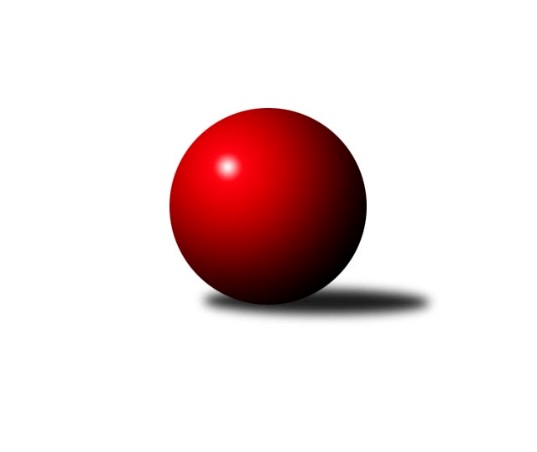 Č.3Ročník 2020/2021	4.6.2024 Mistrovství Prahy 1 2020/2021Statistika 3. kolaTabulka družstev:		družstvo	záp	výh	rem	proh	skore	sety	průměr	body	plné	dorážka	chyby	1.	TJ Rudná A	3	3	0	0	20.5 : 3.5 	(24.0 : 12.0)	2672	6	1820	852	36.3	2.	SC Olympia Radotín	3	3	0	0	16.5 : 7.5 	(18.0 : 18.0)	2573	6	1788	786	44	3.	TJ Astra	2	2	0	0	12.0 : 4.0 	(15.0 : 9.0)	2562	4	1762	800	42.5	4.	KK Konstruktiva C	3	2	0	1	16.5 : 7.5 	(21.0 : 15.0)	2563	4	1767	797	43	5.	TJ Kobylisy	3	1	1	1	14.0 : 10.0 	(20.5 : 15.5)	2373	3	1643	730	49	6.	SK Uhelné sklady	3	1	1	1	13.0 : 11.0 	(18.5 : 17.5)	2429	3	1703	727	47.3	7.	TJ Radlice	3	1	1	1	12.0 : 12.0 	(17.5 : 18.5)	2348	3	1641	707	42.3	8.	VSK ČVUT	3	1	1	1	9.5 : 14.5 	(17.0 : 19.0)	2490	3	1727	764	45	9.	SK Meteor C	3	1	0	2	11.5 : 12.5 	(21.0 : 15.0)	2484	2	1728	756	46	10.	KK Velké Popovice	3	1	0	2	10.0 : 14.0 	(16.0 : 20.0)	2418	2	1703	715	51	11.	SK Uhelné sklady B	3	1	0	2	7.0 : 17.0 	(11.5 : 24.5)	2375	2	1656	719	54.3	12.	KK Slavoj C	3	0	1	2	7.5 : 16.5 	(17.0 : 19.0)	2432	1	1715	718	57	13.	TJ Rudná B	3	0	1	2	6.0 : 18.0 	(12.0 : 24.0)	2466	1	1739	727	54.3	14.	SK Žižkov B	2	0	0	2	4.0 : 12.0 	(11.0 : 13.0)	2493	0	1707	786	40Tabulka doma:		družstvo	záp	výh	rem	proh	skore	sety	průměr	body	maximum	minimum	1.	TJ Rudná A	2	2	0	0	14.5 : 1.5 	(18.0 : 6.0)	2635	4	2650	2620	2.	TJ Radlice	2	1	1	0	11.0 : 5.0 	(15.0 : 9.0)	2476	3	2516	2435	3.	SK Uhelné sklady	2	1	1	0	10.0 : 6.0 	(13.5 : 10.5)	2411	3	2477	2345	4.	TJ Kobylisy	1	1	0	0	7.0 : 1.0 	(9.5 : 2.5)	2384	2	2384	2384	5.	SC Olympia Radotín	1	1	0	0	7.0 : 1.0 	(9.0 : 3.0)	2666	2	2666	2666	6.	KK Velké Popovice	1	1	0	0	6.0 : 2.0 	(6.0 : 6.0)	2397	2	2397	2397	7.	TJ Astra	1	1	0	0	5.0 : 3.0 	(7.0 : 5.0)	2581	2	2581	2581	8.	VSK ČVUT	1	1	0	0	5.0 : 3.0 	(7.0 : 5.0)	2541	2	2541	2541	9.	SK Uhelné sklady B	1	1	0	0	5.0 : 3.0 	(6.5 : 5.5)	2483	2	2483	2483	10.	SK Meteor C	2	1	0	1	10.5 : 5.5 	(15.0 : 9.0)	2500	2	2506	2494	11.	KK Konstruktiva C	2	1	0	1	10.0 : 6.0 	(13.0 : 11.0)	2507	2	2508	2506	12.	KK Slavoj C	2	0	1	1	5.5 : 10.5 	(11.0 : 13.0)	2552	1	2581	2523	13.	SK Žižkov B	1	0	0	1	2.0 : 6.0 	(6.0 : 6.0)	2636	0	2636	2636	14.	TJ Rudná B	1	0	0	1	1.0 : 7.0 	(4.0 : 8.0)	2393	0	2393	2393Tabulka venku:		družstvo	záp	výh	rem	proh	skore	sety	průměr	body	maximum	minimum	1.	SC Olympia Radotín	2	2	0	0	9.5 : 6.5 	(9.0 : 15.0)	2527	4	2538	2516	2.	TJ Astra	1	1	0	0	7.0 : 1.0 	(8.0 : 4.0)	2542	2	2542	2542	3.	KK Konstruktiva C	1	1	0	0	6.5 : 1.5 	(8.0 : 4.0)	2619	2	2619	2619	4.	TJ Rudná A	1	1	0	0	6.0 : 2.0 	(6.0 : 6.0)	2709	2	2709	2709	5.	TJ Kobylisy	2	0	1	1	7.0 : 9.0 	(11.0 : 13.0)	2362	1	2399	2324	6.	TJ Rudná B	2	0	1	1	5.0 : 11.0 	(8.0 : 16.0)	2457	1	2556	2358	7.	VSK ČVUT	2	0	1	1	4.5 : 11.5 	(10.0 : 14.0)	2465	1	2538	2392	8.	SK Uhelné sklady	1	0	0	1	3.0 : 5.0 	(5.0 : 7.0)	2447	0	2447	2447	9.	KK Slavoj C	1	0	0	1	2.0 : 6.0 	(6.0 : 6.0)	2312	0	2312	2312	10.	SK Žižkov B	1	0	0	1	2.0 : 6.0 	(5.0 : 7.0)	2350	0	2350	2350	11.	SK Meteor C	1	0	0	1	1.0 : 7.0 	(6.0 : 6.0)	2468	0	2468	2468	12.	TJ Radlice	1	0	0	1	1.0 : 7.0 	(2.5 : 9.5)	2221	0	2221	2221	13.	KK Velké Popovice	2	0	0	2	4.0 : 12.0 	(10.0 : 14.0)	2429	0	2500	2358	14.	SK Uhelné sklady B	2	0	0	2	2.0 : 14.0 	(5.0 : 19.0)	2296	0	2424	2168Tabulka podzimní části:		družstvo	záp	výh	rem	proh	skore	sety	průměr	body	doma	venku	1.	TJ Rudná A	3	3	0	0	20.5 : 3.5 	(24.0 : 12.0)	2672	6 	2 	0 	0 	1 	0 	0	2.	SC Olympia Radotín	3	3	0	0	16.5 : 7.5 	(18.0 : 18.0)	2573	6 	1 	0 	0 	2 	0 	0	3.	TJ Astra	2	2	0	0	12.0 : 4.0 	(15.0 : 9.0)	2562	4 	1 	0 	0 	1 	0 	0	4.	KK Konstruktiva C	3	2	0	1	16.5 : 7.5 	(21.0 : 15.0)	2563	4 	1 	0 	1 	1 	0 	0	5.	TJ Kobylisy	3	1	1	1	14.0 : 10.0 	(20.5 : 15.5)	2373	3 	1 	0 	0 	0 	1 	1	6.	SK Uhelné sklady	3	1	1	1	13.0 : 11.0 	(18.5 : 17.5)	2429	3 	1 	1 	0 	0 	0 	1	7.	TJ Radlice	3	1	1	1	12.0 : 12.0 	(17.5 : 18.5)	2348	3 	1 	1 	0 	0 	0 	1	8.	VSK ČVUT	3	1	1	1	9.5 : 14.5 	(17.0 : 19.0)	2490	3 	1 	0 	0 	0 	1 	1	9.	SK Meteor C	3	1	0	2	11.5 : 12.5 	(21.0 : 15.0)	2484	2 	1 	0 	1 	0 	0 	1	10.	KK Velké Popovice	3	1	0	2	10.0 : 14.0 	(16.0 : 20.0)	2418	2 	1 	0 	0 	0 	0 	2	11.	SK Uhelné sklady B	3	1	0	2	7.0 : 17.0 	(11.5 : 24.5)	2375	2 	1 	0 	0 	0 	0 	2	12.	KK Slavoj C	3	0	1	2	7.5 : 16.5 	(17.0 : 19.0)	2432	1 	0 	1 	1 	0 	0 	1	13.	TJ Rudná B	3	0	1	2	6.0 : 18.0 	(12.0 : 24.0)	2466	1 	0 	0 	1 	0 	1 	1	14.	SK Žižkov B	2	0	0	2	4.0 : 12.0 	(11.0 : 13.0)	2493	0 	0 	0 	1 	0 	0 	1Tabulka jarní části:		družstvo	záp	výh	rem	proh	skore	sety	průměr	body	doma	venku	1.	TJ Rudná A	0	0	0	0	0.0 : 0.0 	(0.0 : 0.0)	0	0 	0 	0 	0 	0 	0 	0 	2.	TJ Astra	0	0	0	0	0.0 : 0.0 	(0.0 : 0.0)	0	0 	0 	0 	0 	0 	0 	0 	3.	SK Uhelné sklady	0	0	0	0	0.0 : 0.0 	(0.0 : 0.0)	0	0 	0 	0 	0 	0 	0 	0 	4.	SK Žižkov B	0	0	0	0	0.0 : 0.0 	(0.0 : 0.0)	0	0 	0 	0 	0 	0 	0 	0 	5.	KK Velké Popovice	0	0	0	0	0.0 : 0.0 	(0.0 : 0.0)	0	0 	0 	0 	0 	0 	0 	0 	6.	TJ Rudná B	0	0	0	0	0.0 : 0.0 	(0.0 : 0.0)	0	0 	0 	0 	0 	0 	0 	0 	7.	KK Slavoj C	0	0	0	0	0.0 : 0.0 	(0.0 : 0.0)	0	0 	0 	0 	0 	0 	0 	0 	8.	SK Meteor C	0	0	0	0	0.0 : 0.0 	(0.0 : 0.0)	0	0 	0 	0 	0 	0 	0 	0 	9.	SC Olympia Radotín	0	0	0	0	0.0 : 0.0 	(0.0 : 0.0)	0	0 	0 	0 	0 	0 	0 	0 	10.	SK Uhelné sklady B	0	0	0	0	0.0 : 0.0 	(0.0 : 0.0)	0	0 	0 	0 	0 	0 	0 	0 	11.	TJ Kobylisy	0	0	0	0	0.0 : 0.0 	(0.0 : 0.0)	0	0 	0 	0 	0 	0 	0 	0 	12.	VSK ČVUT	0	0	0	0	0.0 : 0.0 	(0.0 : 0.0)	0	0 	0 	0 	0 	0 	0 	0 	13.	KK Konstruktiva C	0	0	0	0	0.0 : 0.0 	(0.0 : 0.0)	0	0 	0 	0 	0 	0 	0 	0 	14.	TJ Radlice	0	0	0	0	0.0 : 0.0 	(0.0 : 0.0)	0	0 	0 	0 	0 	0 	0 	0 Zisk bodů pro družstvo:		jméno hráče	družstvo	body	zápasy	v %	dílčí body	sety	v %	1.	Pavel Strnad 	TJ Rudná A 	3	/	3	(100%)	6	/	6	(100%)	2.	Petr Barchánek 	KK Konstruktiva C 	3	/	3	(100%)	6	/	6	(100%)	3.	Robert Asimus 	SC Olympia Radotín 	3	/	3	(100%)	6	/	6	(100%)	4.	Antonín Knobloch 	SK Uhelné sklady 	3	/	3	(100%)	5.5	/	6	(92%)	5.	Zdeněk Barcal 	SK Meteor C 	3	/	3	(100%)	5	/	6	(83%)	6.	Pavel Červinka 	TJ Kobylisy  	3	/	3	(100%)	5	/	6	(83%)	7.	Martin Pondělíček 	SC Olympia Radotín 	3	/	3	(100%)	4	/	6	(67%)	8.	Jan Rokos 	TJ Rudná A 	3	/	3	(100%)	4	/	6	(67%)	9.	Ludmila Erbanová 	TJ Rudná A 	3	/	3	(100%)	4	/	6	(67%)	10.	Bohumil Bazika 	SK Uhelné sklady 	3	/	3	(100%)	3.5	/	6	(58%)	11.	Jiří Ujhelyi 	SC Olympia Radotín 	2.5	/	3	(83%)	4	/	6	(67%)	12.	Martin Novák 	SK Uhelné sklady 	2	/	2	(100%)	4	/	4	(100%)	13.	Radek Fiala 	TJ Astra 	2	/	2	(100%)	4	/	4	(100%)	14.	Vladimír Vošický 	SK Meteor C 	2	/	2	(100%)	4	/	4	(100%)	15.	Jan Neckář 	SK Žižkov B 	2	/	2	(100%)	4	/	4	(100%)	16.	Karel Mašek 	TJ Kobylisy  	2	/	2	(100%)	3.5	/	4	(88%)	17.	Miroslav Klement 	KK Konstruktiva C 	2	/	2	(100%)	3	/	4	(75%)	18.	Karel Hybš 	KK Konstruktiva C 	2	/	2	(100%)	3	/	4	(75%)	19.	Pavel Mezek 	TJ Kobylisy  	2	/	2	(100%)	3	/	4	(75%)	20.	Jaroslav Dryák 	TJ Astra 	2	/	2	(100%)	3	/	4	(75%)	21.	Miroslav Míchal 	SK Uhelné sklady B 	2	/	2	(100%)	3	/	4	(75%)	22.	Karel Sedláček 	TJ Kobylisy  	2	/	2	(100%)	2.5	/	4	(63%)	23.	Jan Kamín 	TJ Radlice 	2	/	3	(67%)	5	/	6	(83%)	24.	Jiří Piskáček 	VSK ČVUT  	2	/	3	(67%)	5	/	6	(83%)	25.	Petra Sedláčková 	KK Slavoj C 	2	/	3	(67%)	4	/	6	(67%)	26.	Martin Machulka 	TJ Rudná B 	2	/	3	(67%)	4	/	6	(67%)	27.	Jaruška Havrdová 	KK Velké Popovice 	2	/	3	(67%)	4	/	6	(67%)	28.	Marek Lehner 	TJ Radlice 	2	/	3	(67%)	4	/	6	(67%)	29.	Jiří Mrzílek 	KK Velké Popovice 	2	/	3	(67%)	3	/	6	(50%)	30.	Miloš Beneš ml.	TJ Radlice 	2	/	3	(67%)	3	/	6	(50%)	31.	Jiří Spěváček 	TJ Rudná A 	2	/	3	(67%)	3	/	6	(50%)	32.	Karel Balliš 	KK Velké Popovice 	2	/	3	(67%)	3	/	6	(50%)	33.	Jan Barchánek 	KK Konstruktiva C 	2	/	3	(67%)	3	/	6	(50%)	34.	Jiří Zdráhal 	TJ Rudná B 	2	/	3	(67%)	3	/	6	(50%)	35.	Milan Vejvoda 	VSK ČVUT  	2	/	3	(67%)	3	/	6	(50%)	36.	Lubomír Chudoba 	TJ Kobylisy  	2	/	3	(67%)	3	/	6	(50%)	37.	Pavel Jahelka 	VSK ČVUT  	1.5	/	2	(75%)	3	/	4	(75%)	38.	Petr Beneda 	KK Slavoj C 	1.5	/	2	(75%)	3	/	4	(75%)	39.	Luboš Machulka 	TJ Rudná A 	1.5	/	2	(75%)	3	/	4	(75%)	40.	Josef Tesař 	SK Meteor C 	1.5	/	3	(50%)	3	/	6	(50%)	41.	Miluše Kohoutová 	TJ Rudná A 	1	/	1	(100%)	2	/	2	(100%)	42.	Jiří Škoda 	VSK ČVUT  	1	/	1	(100%)	2	/	2	(100%)	43.	Jakub Vojáček 	TJ Radlice 	1	/	1	(100%)	2	/	2	(100%)	44.	Emilie Somolíková 	KK Velké Popovice 	1	/	1	(100%)	2	/	2	(100%)	45.	Jaroslav Pleticha ml.	KK Konstruktiva C 	1	/	1	(100%)	1	/	2	(50%)	46.	Radovan Šimůnek 	TJ Astra 	1	/	1	(100%)	1	/	2	(50%)	47.	Adam Vejvoda 	VSK ČVUT  	1	/	1	(100%)	1	/	2	(50%)	48.	Jaroslav Zahrádka 	KK Konstruktiva C 	1	/	1	(100%)	1	/	2	(50%)	49.	Jiří Pavlík 	KK Slavoj C 	1	/	2	(50%)	3	/	4	(75%)	50.	Marek Šveda 	TJ Astra 	1	/	2	(50%)	3	/	4	(75%)	51.	Daniel Veselý 	TJ Astra 	1	/	2	(50%)	2	/	4	(50%)	52.	Zbyněk Sedlák 	SK Uhelné sklady 	1	/	2	(50%)	2	/	4	(50%)	53.	Bedřich Švec 	KK Velké Popovice 	1	/	2	(50%)	2	/	4	(50%)	54.	Jiří Brada 	SK Žižkov B 	1	/	2	(50%)	2	/	4	(50%)	55.	Adam Lesák 	TJ Rudná B 	1	/	2	(50%)	2	/	4	(50%)	56.	Zdeněk Fůra 	KK Slavoj C 	1	/	2	(50%)	2	/	4	(50%)	57.	Jindra Pokorná 	SK Meteor C 	1	/	2	(50%)	2	/	4	(50%)	58.	Tomáš Hroza 	TJ Astra 	1	/	2	(50%)	2	/	4	(50%)	59.	Jan Neckář ml.	SK Žižkov B 	1	/	2	(50%)	2	/	4	(50%)	60.	Peter Koščo 	TJ Rudná B 	1	/	2	(50%)	1	/	4	(25%)	61.	Josef Kučera 	SK Meteor C 	1	/	3	(33%)	4	/	6	(67%)	62.	Leoš Kofroň 	TJ Radlice 	1	/	3	(33%)	3	/	6	(50%)	63.	Petr Dvořák 	SC Olympia Radotín 	1	/	3	(33%)	3	/	6	(50%)	64.	Václav Bouchal 	TJ Kobylisy  	1	/	3	(33%)	3	/	6	(50%)	65.	Ivan Harašta 	KK Konstruktiva C 	1	/	3	(33%)	3	/	6	(50%)	66.	Roman Tumpach 	SK Uhelné sklady B 	1	/	3	(33%)	2.5	/	6	(42%)	67.	Pavel Černý 	SK Uhelné sklady B 	1	/	3	(33%)	2	/	6	(33%)	68.	Adam Rajnoch 	SK Uhelné sklady B 	1	/	3	(33%)	2	/	6	(33%)	69.	Josef Jurášek 	SK Meteor C 	1	/	3	(33%)	2	/	6	(33%)	70.	Jaromír Bok 	TJ Rudná A 	1	/	3	(33%)	2	/	6	(33%)	71.	Vladimír Zdražil 	SC Olympia Radotín 	1	/	3	(33%)	1	/	6	(17%)	72.	Zbyněk Lébl 	KK Konstruktiva C 	0.5	/	1	(50%)	1	/	2	(50%)	73.	Dana Školová 	SK Uhelné sklady B 	0	/	1	(0%)	1	/	2	(50%)	74.	Jan Hloušek 	SK Uhelné sklady 	0	/	1	(0%)	1	/	2	(50%)	75.	Tomáš Rejpal 	VSK ČVUT  	0	/	1	(0%)	1	/	2	(50%)	76.	Martin Kočí 	VSK ČVUT  	0	/	1	(0%)	1	/	2	(50%)	77.	Stanislav Durchánek 	VSK ČVUT  	0	/	1	(0%)	1	/	2	(50%)	78.	Vlastimil Bočánek 	SK Uhelné sklady B 	0	/	1	(0%)	0	/	2	(0%)	79.	Hana Křemenová 	SK Žižkov B 	0	/	1	(0%)	0	/	2	(0%)	80.	Jaromír Žítek 	TJ Kobylisy  	0	/	1	(0%)	0	/	2	(0%)	81.	Radek Pauk 	SC Olympia Radotín 	0	/	1	(0%)	0	/	2	(0%)	82.	Jiří Mudra 	SK Uhelné sklady B 	0	/	1	(0%)	0	/	2	(0%)	83.	Martin Tožička 	SK Žižkov B 	0	/	1	(0%)	0	/	2	(0%)	84.	Tomáš Doležal 	TJ Astra 	0	/	1	(0%)	0	/	2	(0%)	85.	Pavel Dvořák 	SC Olympia Radotín 	0	/	1	(0%)	0	/	2	(0%)	86.	Jiří Kuděj 	SK Uhelné sklady 	0	/	1	(0%)	0	/	2	(0%)	87.	Tatiana Vydrová 	SC Olympia Radotín 	0	/	1	(0%)	0	/	2	(0%)	88.	Tomáš Keller 	TJ Rudná B 	0	/	1	(0%)	0	/	2	(0%)	89.	Anna Sailerová 	SK Žižkov B 	0	/	2	(0%)	2	/	4	(50%)	90.	Markéta Rajnochová 	SK Uhelné sklady B 	0	/	2	(0%)	1	/	4	(25%)	91.	Miroslav Kýhos 	TJ Rudná B 	0	/	2	(0%)	1	/	4	(25%)	92.	Josef Gebr 	SK Žižkov B 	0	/	2	(0%)	1	/	4	(25%)	93.	Přemysl Šámal 	SK Meteor C 	0	/	2	(0%)	1	/	4	(25%)	94.	Vladimír Kohout 	TJ Kobylisy  	0	/	2	(0%)	0.5	/	4	(13%)	95.	Lukáš Lehner 	TJ Radlice 	0	/	2	(0%)	0.5	/	4	(13%)	96.	Petra Koščová 	TJ Rudná B 	0	/	2	(0%)	0	/	4	(0%)	97.	Petr Míchal 	SK Uhelné sklady B 	0	/	2	(0%)	0	/	4	(0%)	98.	Samuel Fujko 	KK Konstruktiva C 	0	/	2	(0%)	0	/	4	(0%)	99.	Milan Dvořák 	TJ Rudná B 	0	/	2	(0%)	0	/	4	(0%)	100.	Jan Knyttl 	VSK ČVUT  	0	/	2	(0%)	0	/	4	(0%)	101.	Aleš Král 	KK Slavoj C 	0	/	3	(0%)	3	/	6	(50%)	102.	Tomáš Dvořák 	SK Uhelné sklady 	0	/	3	(0%)	2	/	6	(33%)	103.	Martin Kučerka 	KK Velké Popovice 	0	/	3	(0%)	2	/	6	(33%)	104.	Daniel Prošek 	KK Slavoj C 	0	/	3	(0%)	1	/	6	(17%)	105.	Miroslav Plachý 	SK Uhelné sklady 	0	/	3	(0%)	0.5	/	6	(8%)	106.	Miroslav Kochánek 	VSK ČVUT  	0	/	3	(0%)	0	/	6	(0%)	107.	Radek Lehner 	TJ Radlice 	0	/	3	(0%)	0	/	6	(0%)	108.	Josef Vodešil 	KK Velké Popovice 	0	/	3	(0%)	0	/	6	(0%)Průměry na kuželnách:		kuželna	průměr	plné	dorážka	chyby	výkon na hráče	1.	SK Žižkov Praha, 1-4	2672	1791	881	33.0	(445.4)	2.	Radotín, 1-4	2545	1769	776	59.0	(424.2)	3.	Zahr. Město, 1-2	2540	1763	777	37.0	(423.4)	4.	SK Žižkov Praha, 3-4	2531	1757	774	50.5	(421.9)	5.	TJ Sokol Rudná, 1-2	2516	1760	756	48.8	(419.5)	6.	KK Konstruktiva Praha, 5-6	2505	1730	774	46.8	(417.5)	7.	Meteor, 1-2	2468	1728	740	47.0	(411.4)	8.	Zvon, 1-2	2388	1657	731	42.1	(398.2)	9.	Velké Popovice, 1-2	2354	1659	695	51.0	(392.4)	10.	Kobylisy, 1-2	2302	1630	672	58.0	(383.8)Nejlepší výkony na kuželnách:SK Žižkov Praha, 1-4TJ Rudná A	2709	2. kolo	Luboš Machulka 	TJ Rudná A	477	2. koloSK Žižkov B	2636	2. kolo	Jan Neckář 	SK Žižkov B	474	2. kolo		. kolo	Jiří Brada 	SK Žižkov B	470	2. kolo		. kolo	Ludmila Erbanová 	TJ Rudná A	468	2. kolo		. kolo	Josef Gebr 	SK Žižkov B	451	2. kolo		. kolo	Jaromír Bok 	TJ Rudná A	447	2. kolo		. kolo	Pavel Strnad 	TJ Rudná A	445	2. kolo		. kolo	Jan Rokos 	TJ Rudná A	442	2. kolo		. kolo	Jiří Spěváček 	TJ Rudná A	430	2. kolo		. kolo	Anna Sailerová 	SK Žižkov B	424	2. koloRadotín, 1-4SC Olympia Radotín	2666	2. kolo	Robert Asimus 	SC Olympia Radotín	474	2. koloSK Uhelné sklady B	2424	2. kolo	Vladimír Zdražil 	SC Olympia Radotín	470	2. kolo		. kolo	Miroslav Míchal 	SK Uhelné sklady B	460	2. kolo		. kolo	Martin Pondělíček 	SC Olympia Radotín	460	2. kolo		. kolo	Dana Školová 	SK Uhelné sklady B	448	2. kolo		. kolo	Petr Dvořák 	SC Olympia Radotín	438	2. kolo		. kolo	Pavel Černý 	SK Uhelné sklady B	438	2. kolo		. kolo	Jiří Ujhelyi 	SC Olympia Radotín	415	2. kolo		. kolo	Radek Pauk 	SC Olympia Radotín	409	2. kolo		. kolo	Petr Míchal 	SK Uhelné sklady B	370	2. koloZahr. Město, 1-2TJ Astra	2581	3. kolo	Jiří Mrzílek 	KK Velké Popovice	464	3. koloKK Velké Popovice	2500	3. kolo	Radek Fiala 	TJ Astra	454	3. koloSK Žižkov B	0	1. kolo	Karel Balliš 	KK Velké Popovice	448	3. koloTJ Astra	0	1. kolo	Jaruška Havrdová 	KK Velké Popovice	441	3. kolo		. kolo	Marek Šveda 	TJ Astra	430	3. kolo		. kolo	Daniel Veselý 	TJ Astra	430	3. kolo		. kolo	Jaroslav Dryák 	TJ Astra	429	3. kolo		. kolo	Tomáš Doležal 	TJ Astra	429	3. kolo		. kolo	Tomáš Hroza 	TJ Astra	409	3. kolo		. kolo	Martin Kučerka 	KK Velké Popovice	407	3. koloSK Žižkov Praha, 3-4KK Konstruktiva C	2619	3. kolo	Petr Barchánek 	KK Konstruktiva C	482	3. koloKK Slavoj C	2581	1. kolo	Petra Sedláčková 	KK Slavoj C	476	1. koloTJ Rudná B	2556	1. kolo	Petr Beneda 	KK Slavoj C	467	1. koloVSK ČVUT 	2541	2. kolo	Martin Novák 	SK Uhelné sklady	459	2. koloKK Slavoj C	2523	3. kolo	Jan Barchánek 	KK Konstruktiva C	459	3. koloSK Uhelné sklady	2447	2. kolo	Martin Machulka 	TJ Rudná B	456	1. kolo		. kolo	Ivan Harašta 	KK Konstruktiva C	455	3. kolo		. kolo	Milan Vejvoda 	VSK ČVUT 	452	2. kolo		. kolo	Zdeněk Fůra 	KK Slavoj C	452	3. kolo		. kolo	Miroslav Kýhos 	TJ Rudná B	450	1. koloTJ Sokol Rudná, 1-2TJ Rudná A	2650	1. kolo	Jiří Spěváček 	TJ Rudná A	471	3. koloTJ Rudná A	2620	3. kolo	Jiří Spěváček 	TJ Rudná A	466	1. koloTJ Astra	2542	2. kolo	Stanislav Durchánek 	VSK ČVUT 	463	1. koloVSK ČVUT 	2538	1. kolo	Ludmila Erbanová 	TJ Rudná A	459	3. koloTJ Rudná B	2393	2. kolo	Pavel Strnad 	TJ Rudná A	456	3. koloTJ Rudná B	2358	3. kolo	Daniel Veselý 	TJ Astra	448	2. kolo		. kolo	Ludmila Erbanová 	TJ Rudná A	447	1. kolo		. kolo	Peter Koščo 	TJ Rudná B	443	3. kolo		. kolo	Jan Rokos 	TJ Rudná A	443	1. kolo		. kolo	Pavel Strnad 	TJ Rudná A	441	1. koloKK Konstruktiva Praha, 5-6SC Olympia Radotín	2538	1. kolo	Robert Asimus 	SC Olympia Radotín	459	1. koloKK Konstruktiva C	2508	2. kolo	Zdeněk Barcal 	SK Meteor C	458	2. koloKK Konstruktiva C	2506	1. kolo	Jaroslav Pleticha ml.	KK Konstruktiva C	455	2. koloSK Meteor C	2468	2. kolo	Petr Barchánek 	KK Konstruktiva C	447	2. kolo		. kolo	Petr Barchánek 	KK Konstruktiva C	440	1. kolo		. kolo	Jaroslav Zahrádka 	KK Konstruktiva C	440	1. kolo		. kolo	Petr Dvořák 	SC Olympia Radotín	435	1. kolo		. kolo	Martin Pondělíček 	SC Olympia Radotín	434	1. kolo		. kolo	Jiří Ujhelyi 	SC Olympia Radotín	428	1. kolo		. kolo	Karel Hybš 	KK Konstruktiva C	421	2. koloMeteor, 1-2SC Olympia Radotín	2516	3. kolo	Martin Pondělíček 	SC Olympia Radotín	467	3. koloSK Meteor C	2506	3. kolo	Zdeněk Barcal 	SK Meteor C	443	1. koloSK Meteor C	2494	1. kolo	Zdeněk Barcal 	SK Meteor C	440	3. koloKK Velké Popovice	2358	1. kolo	Josef Kučera 	SK Meteor C	437	1. kolo		. kolo	Martin Kučerka 	KK Velké Popovice	434	1. kolo		. kolo	Josef Tesař 	SK Meteor C	432	3. kolo		. kolo	Jiří Ujhelyi 	SC Olympia Radotín	432	3. kolo		. kolo	Jindra Pokorná 	SK Meteor C	430	3. kolo		. kolo	Robert Asimus 	SC Olympia Radotín	428	3. kolo		. kolo	Bedřich Švec 	KK Velké Popovice	421	1. koloZvon, 1-2TJ Radlice	2516	1. kolo	Martin Novák 	SK Uhelné sklady	473	3. koloSK Uhelné sklady B	2483	3. kolo	Jan Kamín 	TJ Radlice	444	1. koloSK Uhelné sklady	2477	3. kolo	Jiří Piskáček 	VSK ČVUT 	443	3. koloTJ Radlice	2435	3. kolo	Miloš Beneš ml.	TJ Radlice	442	1. koloTJ Kobylisy 	2399	3. kolo	Pavel Černý 	SK Uhelné sklady B	431	3. koloVSK ČVUT 	2392	3. kolo	Marek Lehner 	TJ Radlice	431	3. koloSK Žižkov B	2350	3. kolo	Bohumil Bazika 	SK Uhelné sklady	430	3. koloSK Uhelné sklady	2345	1. kolo	Radek Lehner 	TJ Radlice	425	3. koloTJ Kobylisy 	2324	1. kolo	Miloš Beneš ml.	TJ Radlice	424	3. koloSK Uhelné sklady B	2168	1. kolo	Jakub Vojáček 	TJ Radlice	424	1. koloVelké Popovice, 1-2KK Velké Popovice	2397	2. kolo	Karel Balliš 	KK Velké Popovice	427	2. koloKK Slavoj C	2312	2. kolo	Emilie Somolíková 	KK Velké Popovice	410	2. kolo		. kolo	Jiří Mrzílek 	KK Velké Popovice	403	2. kolo		. kolo	Jaruška Havrdová 	KK Velké Popovice	402	2. kolo		. kolo	Petra Sedláčková 	KK Slavoj C	399	2. kolo		. kolo	Jiří Pavlík 	KK Slavoj C	396	2. kolo		. kolo	Zdeněk Fůra 	KK Slavoj C	396	2. kolo		. kolo	Aleš Král 	KK Slavoj C	393	2. kolo		. kolo	Martin Kučerka 	KK Velké Popovice	388	2. kolo		. kolo	Daniel Prošek 	KK Slavoj C	386	2. koloKobylisy, 1-2TJ Kobylisy 	2384	2. kolo	Pavel Mezek 	TJ Kobylisy 	417	2. koloTJ Radlice	2221	2. kolo	Václav Bouchal 	TJ Kobylisy 	408	2. kolo		. kolo	Pavel Červinka 	TJ Kobylisy 	406	2. kolo		. kolo	Miloš Beneš ml.	TJ Radlice	398	2. kolo		. kolo	Lubomír Chudoba 	TJ Kobylisy 	397	2. kolo		. kolo	Radek Lehner 	TJ Radlice	391	2. kolo		. kolo	Jan Kamín 	TJ Radlice	388	2. kolo		. kolo	Jaromír Žítek 	TJ Kobylisy 	381	2. kolo		. kolo	Lukáš Lehner 	TJ Radlice	378	2. kolo		. kolo	Karel Mašek 	TJ Kobylisy 	375	2. koloČetnost výsledků:	7.5 : 0.5	1x	7.0 : 1.0	6x	6.0 : 2.0	2x	5.0 : 3.0	3x	4.0 : 4.0	3x	3.5 : 4.5	1x	3.0 : 5.0	1x	2.0 : 6.0	1x	1.5 : 6.5	1x	1.0 : 7.0	1x